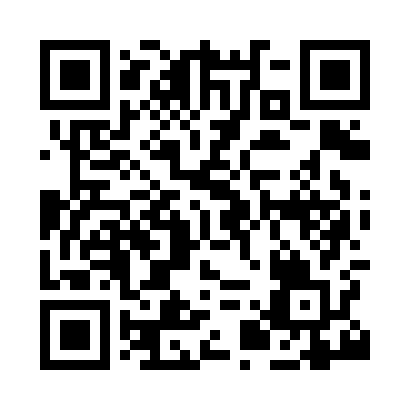 Prayer times for Hethersett, Norfolk, UKMon 1 Jul 2024 - Wed 31 Jul 2024High Latitude Method: Angle Based RulePrayer Calculation Method: Islamic Society of North AmericaAsar Calculation Method: HanafiPrayer times provided by https://www.salahtimes.comDateDayFajrSunriseDhuhrAsrMaghribIsha1Mon2:484:3712:596:389:2211:102Tue2:484:3712:596:389:2111:103Wed2:494:381:006:389:2111:104Thu2:494:391:006:379:2011:105Fri2:504:401:006:379:2011:106Sat2:504:411:006:379:1911:107Sun2:514:421:006:379:1811:098Mon2:514:431:006:369:1811:099Tue2:524:441:016:369:1711:0910Wed2:534:451:016:369:1611:0811Thu2:534:461:016:359:1511:0812Fri2:544:471:016:359:1411:0813Sat2:554:481:016:349:1311:0714Sun2:554:501:016:349:1211:0715Mon2:564:511:016:339:1111:0616Tue2:574:521:016:339:1011:0617Wed2:574:531:016:329:0911:0518Thu2:584:551:026:329:0811:0519Fri2:594:561:026:319:0711:0420Sat2:594:571:026:309:0511:0321Sun3:004:591:026:309:0411:0322Mon3:015:001:026:299:0311:0223Tue3:025:021:026:289:0111:0124Wed3:025:031:026:279:0011:0125Thu3:035:051:026:268:5811:0026Fri3:045:061:026:268:5710:5927Sat3:055:081:026:258:5510:5828Sun3:055:091:026:248:5410:5829Mon3:065:111:026:238:5210:5730Tue3:075:121:026:228:5010:5631Wed3:085:141:026:218:4910:55